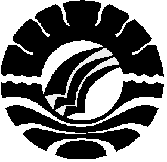 SKRIPSIPENINGKATAN  KREATIVITAS   MELALUI   BERMAIN  DENGAN MEDIA ALAM DI  TAMAN KANAK-KANAK  KRISTEN  PELITA KASIH MAKASSARKARLINA   KAMINEPENDIDIKAN GURU PENDIDIKAN ANAK USIA DINI FAKULTAS ILMU PENDIDIKANUNIVERSITAS NEGERI MAKASSAR 2012PENINGKATAN  KREATIVITAS   MELALUI   BERMAIN  DENGAN MEDIA ALAM DI  TAMAN KANAK-KANAK  KRISTEN  PELITA KASIH MAKASSARSKRIPSIDiajukan untuk Memenuhi Persyaratan Memperoleh Gelar Sarjana Pendidikan (S.Pd.) pada Program Studi Pendidikan Guru Pendidikan Anak Usia Dini Strata Satu (S1) Fakultas Ilmu Pendidikan Universitas Negeri MakassarOleh:KARLINA KAMINE074 904 084PENDIDIKAN GURU PENDIDIKAN ANAK USIA DINI FAKULTAS ILMU PENDIDIKANUNIVERSITAS NEGERI MAKASSAR 2012PERSETUJUAN PEMBIMBINGSkripsi dengan Judul “Peningkatan Kreativitas  Melalui  Bermain  Dengan Media Alam di  Taman Kanak-Kanak  Kristen  Pelita Kasih Makassar”.Atas Nama :      Nama	 :  Karlina Kamine        NIM		:  074 904 084        Prodi 		:  PG-PAUD     Fakultas 	:   Ilmu Pendidikan Setelah diperiksa dan diteliti, telah memenuhi syarat untuk diujikan.						   Makassar,      Mei   2012	  PENGESAHAN SKRIPSI Skripsi atas nama Karlina Kamine. NIM. 074 904 084. Judul Peningkatan Kreativitas  Melalui  Bermain  Dengan Media Alam di  Taman Kanak-Kanak   Kristen  Pelita Kasih Makassar, diterima oleh Panitia Ujian Skripsi Fakultas Ilmu Pendidikan Universitas Negeri Makassar dengan SK Dekan No. ............... Tanggal ............. 2012 untuk memenuhi sebagian persyaratan memperoleh gelar Sarjana Pendidikan pada Program Studi Pendidikan Guru Pendidikan Anak Usia Dini  (PG-PAUD) pada hari .............. tanggal .................... 2012.Disahkan OlehDekan Fakultas Ilmu PendidikanProf. Dr. Ismail Tolla, M.Pd.NIP. 19531230 198003 1 005Panitia Ujian :Ketua	:	(................................)Sekretaris	:	(................................)Pembimbing I	: Parwoto, M.Pd	(................................)Pembimbing II	: Dra. Sitti Habibah, M.Si	(................................)Penguji I	:	(................................)Penguji II	:	(................................)PERNYATAAN KEASLIAN SKRIPSISaya yang bertandatangan di bawah ini :      Nama	 :  Karlina Kamine        NIM		:  074 904 084        Prodi 		:  PG-PAUD      Fakultas 	:   Ilmu Pendidikan         Skripsi  		: Skripsi  yang saya tulis ini benar-benar merupakan hasil karya sendiri dan bukan merupakan pengambilalihan tulisan atau pikiran orang lain yang saya akui sebagai hasil tulisan atau pikiran sendiri.Apabila di kemudian hari terbukti atau dapat dibuktikan bahwa skripsi ini hasil jiblakan, maka saya bersedia menerima sangsi atas perbuatan tersebut sesuai dengan ketentuan yang berlaku.Makassar,    Mei   2012           Karlina KamineMOTTO Tetap tegar dalam menghadapi sesuatu,	Karena keyakinan dan kepercayaanKepada Tuhan Yang Maha EsaAkan menuntun kita melewati cobaanKarya ini kupersembahkan kepada ibunda, Ayahanda, kakak-kakakku dan seluruh keluarga basarku Yang selalu mendoakan dan menemaniku Harapan dan impian yang menjadikan semangat untuk jadi lebih baik ABSTRAKKarlina Kamine    2012  Peningkatan Kreativitas  Melalui  Bermain  Dengan Media Alam di  Taman Kanak-Kanak  Kristen  Pelita Kasih Makassar. Skripsi. Dibimbing oleh Dr. Parwoto, M.Pd dan Dra. Sitti Habibah, M.Si pada Program Studi Pendidikan Guru Pendidikan Anak Usia Dini (PG-PAUD) Fakultas Ilmu Pendidikan Universitas Negeri Makassar.Rumusan masalah dalam penelitian ini adalah bagaimana meningkatkan kreativitas melalui bermain  dengan media alam anak di TK Kristen  Pelita Kasih Makassar?. Tujuan penelitian ini adalah untuk mendeskripsikan peningkatan kreativitas anak melalui  bermain dengan media alam di TK Kristen  Pelita Kasih Makassar.  Pendekatan yang digunakan dalam penelitian adalah pendekatan kualitatif dengan jenis penelitian tindakan kelas (PTK) yang berdaur ulang/siklus yaitu meliputi perencanaan, pelaksanaan, observasi, dan refleksi. Fokus penelitian adalah peningkatan kreativitas anak dan penerapan metode bermain dengan media alam. Subjek penelitian adalah guru dan anak di kelompok B TK Kristen Pelita Kasih Makassar. Data penelitian ini merupakan data aktivitas mengajar guru dan belajar anak tentang kreativitas anak melalui kegiatan menggambar. Tehnik pengumpulan data yang digunakan adalah observasi dan dokumentasi. Analisis data menggunakan analisis kualitatif. Hasil penelitian menunjukkan bahwa ada peningkatan dalam pembelajaran, baik pada aktivitas mengajar guru dan belajar anak. Peningkatan itu dapat dilihat dari setiap siklus pembelajaran, siklus I kemampuan mengajar guru kategori cukup dan kemampuan belajar  anak  kategori kurang  dan  pada siklus II kemampuan mengajar guru dan belajar anak  kategori baik. Sehingga dapat disimpulkan penerapan metode bermain dengan media alam dapat meningkatkan kreativitas anak di Taman Kanak-Kanak  Kristen  Pelita Kasih Makassar.PRAKATAPuji syukur penulis panjatkan kehadiran Tuhan Yang Maha Kuasa atas rahmat dan lindungan-Nya sehingga penulisan skiripsi ini dapat terselesaikan sebagai tugas akhir untuk memenuhi persyaratan guna memperoleh gelar sarjana pendidikan pada Program Studi Pendidikan Guru Anak Usia Dini Fakultas Ilmu Pendidikan Universitas Negeri Makassar.Penulis menyadari bahwa dalam proses penulisan ksripsi ini banyak mengalami kendala, namun berkat, bimbingan, kerjasama dari berbagai pihak dan berkat dari Tuhan sehingga kendala-kendala yang dihadapi tersebut dapat diatasi. Untuk itu, penulis menyampaikan ucapan terima kasih dan penghargaan kepada Dr.Parwoto,M.Pd selaku  pembimbing I dan kepada Dra. Sitti Habibah,M.Si selaku pembimbing II yang telah dengan sabar, tekun, tulus dan ikhlas meluangkan waktu dan tenaga, dan pikiran untuk memberikan bimbingan, motivasi, arahan, dan saran-saran yang berharga kepada penulis selama penyusunan skripsi.Pada kesempatan ini penulis juga menyampaikan ucapan terima kasih kepada:Prof. Dr. H.  Arismunandar, M.Pd selaku Rektor Universitas Negeri Makassar yang   telah  memberikan izin kepada penulis untuk mengikuti pendidikan  pada Program Studi PG-PAUD. Prof. Dr. Ismail Tolla, M.Pd, Selaku Dekan Fakultas Ilmu pendidikan,                    Drs. Ali Latif Amri, M.Pd, selaku pembantu dekan I,Dra. Andi Mappincara, M.Pd, selaku Pembantu Dekan II, Drs. Muh. Faisal, M.Pd selaku Pembantu Dekan III yang telah mengizinkan, memberikan kesempatan kepada penulisuntuk melaksanakan penelitian dan menyiapkan sarana dan prasarana yang    dibutuhkan selama menempuh pendidikan Program S1 FIP UNM. Dra.Sri Sofiani, M.Pd, selaku Ketua dan Dra.Kartini Marzuki, M.Si selaku Sekretaris Program Studi Pendidikan Guru Pendidikan Anak Usia Dini yang telah mengarahkan dan membimbing penulis untuk melaksanakan penelitian sehingga skripsi ini dapat terselesaikan dengan baik.Bapak/Ibu Dosen Universitas Negeri Makassar khususnya dalam lingkup Prodi PG-PAUD yang telah mengajar dan mendidik dengan tulus selama menuntut ilmu di Universitas  Negeri Makassar. Drs. Arie A. Lintang selaku Direktur Sekolah Pelita Kasih yang sudah mengizinkan penulis untuk mengadakan penelitian di Taman Kanak-kanak Pelita Kasih.Kedua orang tuaku Ibunda Tande dan Ayahanda Tola yang telah banyak memberikan dorongan, doa dan rasa bangga serta rasa percaya diri, memitivasi serta menasehati sehingga penulis dimampukan untuk mengikuti pendidikan ini sampai selesai. Kepada kakak-kakakku Thabita Tasik, Pa,gon Uka serta seluruh keluarga besarku atas perhatian, kasih sayang dan doanya selama ini sehingga penulis dapat menyelesaikan studi. Kepada teman-teman seperjuanganku selama studi PG-PAUD angkatan 2007. Esterlina, Lidyawati, Edwar, Meryati, Levina, Mago, Linra dan buat Yousmart yang selalu setia untuk memberikan dukungan dari awal hingga selesainya skripsi ini.  Smua rekan-rekan mahasiswa Program S1 PG-PAUD UNM serta semua pihak yang telah membantu dalam penyelesaian skripsi ini yang tidak dapat disebutkan satu persatu yang dengan sabar membantu penyusunan skripsi ini.     Akhirnya dengan penuh rasa syukur penulis mengucapkan terima kasih  kepada semua pihak yang telah mendukung penulis dengan harapan agar skripsi ini dapat berguna  bagi penulis sendiri dan pihak fakultas  serta pembaca yang budiman.                                                                                 Makassar,	   Mei 2012							                                     PenulisDAFTAR ISIHALAMAN SAMPUL 		iHALAMAN JUDUL 		iiPERSETUJUAN PEMBIMBING		iiiPENGESAHAN UJIAN SKRIPSI		ivPERNYATAAN KEASLIAN SKRIPSI		vMOTTO DAN PERUNTUKKAN  		viABSTRAK 		viiPRAKATA 		viiiDAFTAR ISI 		xDAFTAR TABEL		xivDAFTAR GAMBAR		xvDAFTAR LAMPIRAN 		xviBAB I PENDAHULUAN Latar Belakang Masalah 		1Rumusan Masalah		5Tujuan Penelitian 		5Manfaat Penelitian		5BAB II KAJIAN PUSTAKA KERANGKA PIKIR DAN        HIPOTESIS TINDAKAN Kajian Pustaka 		7Kreativitas		7Metode Bermain		15Media Alam 		16Kerangka Pikir 		19Hipotesis Tindakan 		21BAB III METODE PENELITIAN Pendekatan dan Jenis Penelitian 		22Fokus  Penelitian 		22Setting dan Subjek Penelitian		23Prosedur Peelitian		23Tehnik Pengumpulan Data		25Tehnik Analisis Data		26BAB IV HASIL PENELITIAN DAN PEMBAHASANHasil Penelitian 		27Pembahasan		53BAB V KESIMPULAN DAN SARANKesimpulan 		57Saran		57DAFTAR PUSTAKA		58LAMPIRAN		60DAFTAR TABELTabel			  	Judul						 Halaman 4.1  Keadan Guru di TK Kristen Pelita kasih Makassar		274.2 Tiga Rombongan Belajar TK Kristen Pelita kasih  Makassar		27DAFTAR GAMBARGambar	                                  Judul                                                          Halaman                                                                                                      Bagan Kerangka  Pikir  Peneltian    	 	20 Tahap-Tahap Penelitian . 		24                       DAFTAR  LAMPIRANLampiran                                   Judul                                                           HalamanRencana Kegiatan Harian Siklus I		61Kisi-kisi penilaian Siklus I		67Hasil observasi aktivitas mengajar guru siklus I		68Hasil observasi aktivitas belajar anak siklus I		70Rencana Kegiatan Harian Siklus II		76Kisi-kisi penilaian Siklus II		82Hasil observasi aktivitas mengajar guru siklus II		83Hasil observasi aktivitas belajar anak siklus II		85Dokumentasi Penelitian 		91Riwayat Hidup 		98            Pembimbing I     Dr. Parwoto, M.Pd     NIP. 19610213 198702 1 001            Pembimbing II    Dra. Sitti Habibah, M.Si     NIP. 19621220 198903 2 001Disahkan  : Ketua Prodi  PG- PAUD FIP UNM                                              Dra. Sri  Sofiani, M.PdNIP. 19530202 198010 2 001Disahkan  : Ketua Prodi  PG- PAUD FIP UNM                                              Dra. Sri  Sofiani, M.PdNIP. 19530202 198010 2 001